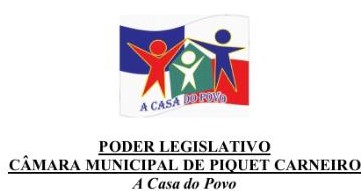 CONVOCAÇÃOO Sr. Francisco Alexsandre Pinheiro Carnaúba, Presidente da Câmara Municipal de Piquet Carneiro, Estado do Ceará, no uso de suas atribuições legais. RESOLVE,De acordo com o disposto do Art. 169 do regimento interno deste legislativo, convocar os senhores vereadores para uma Sessão Extraordinária, que se realizará no próximo dia 11 de maio de 2022, às 09:00, na sede da Câmara Municipal com as seguintes pautas: Requerimento legislativo nº 015 de 2022, de autoria da secretária de saúde Valéria Franco de Souza, onde requer apresentação da prestação de contas do terceiro quadrimestre do ano de 2021 do fundo municipal de saúde. Requerimento legislativo nº 014 de 2022, de autoria do parlamentar Roberto Pinheiro Pais, requer que após deliberação do plenário seja enviado ofício requisitando da Secretaria de Educação o que se segue: * Relação dos veículos próprios e alugados da empresa Domingos Denes dos Santos Lopes, ganhadora da Licitação tipo Pregão nº 2022.01.14.01 cujo objeto foi "Contratação de prestação de serviços de transportes escolar de alunos da rede de ensino público municipal de Piquet Carneiro". * Informação do nome e número de contato telefônico do preposto que representa a empresa acima citada, como determina o ítem 9.2 do contrato firmado entre a Secretaria de educação e a empresa Domingos Denes dos Santos Lopes; * Informação do nome e número de contato telefônico da pessoa responsável para acompanhamento e fiscalização da execução do objeto contratual, por parte da Secretaria de Educação, como determina o ítem 8.3 do contrato firmado entre a Secretaria de Educação e a empresa Domingos Denes dos Santos Lopes.Projeto de lei ordinária - executivo nº 009 de 2022, de autoria do poder executivo municipal, que institui no município de Piquet Carneiro o Programa Municipal de Leitura e Escrita e dá outras providências.Projeto de lei ordinária - executivo nº 010 de 2022, de autoria do poder executivo municipal, que autoriza o poder executivo a contratar operação de crédito com o banco do Brasil S.A.Piquet Carneiro-Ce, 09 de maio de 2022FRANCISCO ALEXSANDRE PINHEIRO CARNAÚBAPRESIDENTE